EESTI KENNELLIIT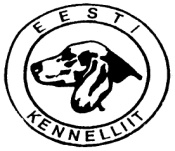 Alajaama 8, 13422 TALLINN, tel: + 372 654 0130, e-mail: ekl@kenneelliit.eeHINDAMISLEHTIGP-3EKL liikmesorganisatsioon:EKL liikmesorganisatsioon:EKL liikmesorganisatsioon:Peakorraldaja:Peakorraldaja:Peakorraldaja:Kohtunik:Kohtunik:Kuupäev:Koerajuht:Koerajuht:Koerajuht:Omanik:Omanik:Koera nimiKoera nimiKoera nimiTõug:Tõug:Reg. nrSünd.Sünd.Iseloomutesti tulemus:sooritatud/mittesooritatudIseloomutesti tulemus:sooritatud/mittesooritatudIseloomutesti tulemus:sooritatud/mittesooritatudIseloomutesti tulemus:sooritatud/mittesooritatudKat nrKat nrJrk nrJrk nrID nrA - jälgA - jälgA - jälgJäljetegija:Jäljetegija:Jäljetegija:Jälg nrTehtud kell:Tehtud kell:Aetud kell:Jälje joonis:Jälje joonis:Jälje joonis:Kohtuniku märkused:Kohtuniku märkused:HINNEPUNKTEESEMEDESEMEDESEMEDHINDAMINEHINDAMINEHINDAMINEHINDAMINEHINDAMINETöö jäljel (79)Töö jäljel (79)võtab suhuV7779 - 8079 - 8096 - 1001. ese (7)1. ese (7)VH6,3 – 6,76,3 – 6,771 - 7571 - 7571 - 7590 - 95,52. ese (7)2. ese (7)teatabH5,6 – 6,25,6 – 6,263 - 70,563 - 70,563 - 70,580 - 89,53. ese (7)3. ese (7)R4,9 – 5,54,9 – 5,555,5 - 62,555,5 - 62,555,5 - 62,570 - 79,5KOKKU (100)MR0 – 4,80 – 4,80 - 550 - 550 -70B - kuulekusB - kuulekusB - kuulekusMaxHindamineHindamineHindamineHindamineHindaminePunkte1. Vabalt kõrvalkõnd1. Vabalt kõrvalkõnd1. Vabalt kõrvalkõnd1514,5 - 1514,5 - 15V13,5 - 1413,5 - 14VH12 - 1312 - 13H10,5 - 11,510,5 - 11,5R0 - 100 - 10MR2. Liikumise pealt istumine2. Liikumise pealt istumine2. Liikumise pealt istumine555V4,54,5VH44H3,53,5R0 - 3,50 - 3,5MR3. Lamamine ja juurdekutsumine3. Lamamine ja juurdekutsumine3. Lamamine ja juurdekutsumine101010V9 - 9,59 - 9,5VH8 - 8,58 - 8,5H7 - 7,57 - 7,5R0 - 6,50 - 6,5MR4. Liikumise pealt (jooksult)4. Liikumise pealt (jooksult)4. Liikumise pealt (jooksult)101010Vseisma jäämineseisma jäämineseisma jäämine9 - 9,59 - 9,5VH8 - 8,58 - 8,5H7 - 7,57 - 7,5R0 - 6,50 - 6,5MR5. Eseme toomine5. Eseme toomine5. Eseme toomine101010V9 - 9,59 - 9,5VH8 - 8,58 - 8,5H7 - 7,57 - 7,5R0 - 6,50 - 6,5MR6. Eseme toomine üle tõkke6. Eseme toomine üle tõkke6. Eseme toomine üle tõkke1514,5 - 1514,5 - 15V13,5 - 1413,5 - 14VH12. -1312. -13H10,5 - 11,510,5 - 11,510,5 - 11,5R0 - 100 - 10MR7. Eseme toomine üle kaldtõkke7. Eseme toomine üle kaldtõkke7. Eseme toomine üle kaldtõkke7. Eseme toomine üle kaldtõkke7. Eseme toomine üle kaldtõkke7. Eseme toomine üle kaldtõkke1514,5 - 1514,5 - 1514,5 - 15V13,5 - 1413,5 - 1413,5 - 14VH12. -1312. -1312. -13H10,5 - 11,510,5 - 11,510,5 - 11,5R0 - 100 - 100 - 10MR8. Edasisaatmine ja lamamine8. Edasisaatmine ja lamamine8. Edasisaatmine ja lamamine8. Edasisaatmine ja lamamine101010V9- 9,5- 9,5VH8- 8,5- 8,5H7- 7,5- 7,5R0- 6,5- 6,5MR9. Lamamine häiritud olukorras9. Lamamine häiritud olukorras9. Lamamine häiritud olukorras9. Lamamine häiritud olukorras101010V9- 9,5- 9,5VH8- 8,5- 8,5H7- 7,5- 7,5R0- 6,5- 6,5MRKokku (100)Kokku (100)Kokku (100)C - katseC - katseC - katseC - katseMaxMaxMaxHindamineHindamineHindamineHindamineHindaminePunkte1. Varrukamehe otsimine1. Varrukamehe otsimine1. Varrukamehe otsimine1. Varrukamehe otsimine101010V9- 9,5- 9,5VH8- 8,5- 8,5H7- 7,5- 7,5R0- 6,5- 6,5MR2. Valvamine ja haukumine2. Valvamine ja haukumine2. Valvamine ja haukumine2. Valvamine ja haukumine1514,5 - 1514,5 - 1514,5 - 15V13,5 - 1413,5 - 1413,5 - 14VH12. -1312. -1312. -13H10,5 - 11,510,5 - 11,510,5 - 11,5R0 - 100 - 100 - 10MR3. Varrukamehe põgenemis-3. Varrukamehe põgenemis-3. Varrukamehe põgenemis-3. Varrukamehe põgenemis-101010Vürituse takistamineürituse takistamineürituse takistamineürituse takistamine9- 9,5- 9,5VH8- 8,5- 8,5H7- 7,5- 7,5R0- 6,5- 6,5MR4. Koera enesekaitse valvamise4. Koera enesekaitse valvamise4. Koera enesekaitse valvamise4. Koera enesekaitse valvamise4. Koera enesekaitse valvamise1514,5 - 1514,5 - 1514,5 - 15Vajalajalajalajal13,5 - 1413,5 - 1413,5 - 14VH12. -1312. -1312. -13H10,5 - 11,510,5 - 11,510,5 - 11,5R0 - 100 - 100 - 10MR5. Selja tagant konvoeerimine5. Selja tagant konvoeerimine5. Selja tagant konvoeerimine5. Selja tagant konvoeerimine5. Selja tagant konvoeerimine555V4,54,5VH44H3,53,5R0- 3,5- 3,5MR6. Rünnak koerale selja tagant6. Rünnak koerale selja tagant6. Rünnak koerale selja tagant6. Rünnak koerale selja tagant6. Rünnak koerale selja tagant1514,5 - 1514,5 - 1514,5 - 15Vkonvoeerimiselkonvoeerimiselkonvoeerimiselkonvoeerimisel13,5 - 1413,5 - 1413,5 - 14VH12. -1312. -1312. -13H10,5 - 11,510,5 - 11,510,5 - 11,5R0 - 100 - 100 - 10MR7. Rünnak koerale liikumise7. Rünnak koerale liikumise7. Rünnak koerale liikumise7. Rünnak koerale liikumise7. Rünnak koerale liikumise1514,5 - 1514,5 - 1514,5 - 15Vpealtpealtpealtpealt13,5 - 1413,5 - 1413,5 - 14VH12. -1312. -1312. -13H10,5 - 11,510,5 - 11,510,5 - 11,5R0 - 100 - 100 - 10MR8. Koera enesekaitse valvamise8. Koera enesekaitse valvamise8. Koera enesekaitse valvamise8. Koera enesekaitse valvamise8. Koera enesekaitse valvamise1514,5 - 1514,5 - 1514,5 - 15Vajalajalajalajal13,5 - 1413,5 - 1413,5 - 14VH12. -1312. -1312. -13H10,5 - 11,510,5 - 11,510,5 - 11,5R0 - 100 - 100 - 10MRTSBTSBTSBKokku (100)Kokku (100)Kokku (100)Kokku (100)avhngHINDAMINEHINDAMINEHINDAMINEHINDAMINEHINDAMINEHINDAMINEHINDAMINEHINDAMINEHINDAMINEHINDAMINEKATSEOSADHINNEPUNKTIDHINDAMINEHINDAMINEHINDAMINEHINDAMINEHINDAMINEOSA A96 - 100192 - 200192 - 200286 - 300286 - 300VOSA B90 - 95,5180 - 191180 - 191270 - 285270 - 285VHOSA C80 - 89,5160 - 179160 - 179240 - 269240 - 269HKOKKU70 - 79,5140 - 159140 - 159210 - 239210 - 239R0 - 69,50 - 1390 - 1390 - 2090 - 209MRV - võrratuV - võrratuV - võrratuVH - väga heaVH - väga heaVH - väga heaDRESSUURITULEMUS _______________________________________DRESSUURITULEMUS _______________________________________DRESSUURITULEMUS _______________________________________DRESSUURITULEMUS _______________________________________DRESSUURITULEMUS _______________________________________DRESSUURITULEMUS _______________________________________DRESSUURITULEMUS _______________________________________DRESSUURITULEMUS _______________________________________DRESSUURITULEMUS _______________________________________H - heaH - heaR - rahuldavR - rahuldavR - rahuldavKohtuniku allkiri: ____________________________________Kohtuniku allkiri: ____________________________________Kohtuniku allkiri: ____________________________________Kohtuniku allkiri: ____________________________________Kohtuniku allkiri: ____________________________________Kohtuniku allkiri: ____________________________________Kohtuniku allkiri: ____________________________________MR - mitterahuldavMR - mitterahuldavMR - mitterahuldav